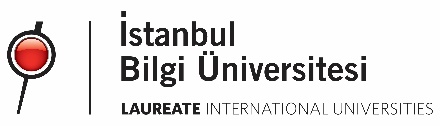 YILLIK ETKİNLİK VE BÜTÇE TASLAĞIKULÜP ADI:                                                                                                                                                      Bütçe Toplamı:Tarih: ……….Kulüp Başkanı 
Ad soyad

İmzaSIRATARİHMEKANİÇERİKTÜRÜAMAÇHEDEF KİTLEKATILIMCI SAYISIBÜTÇE TALEBİ123456